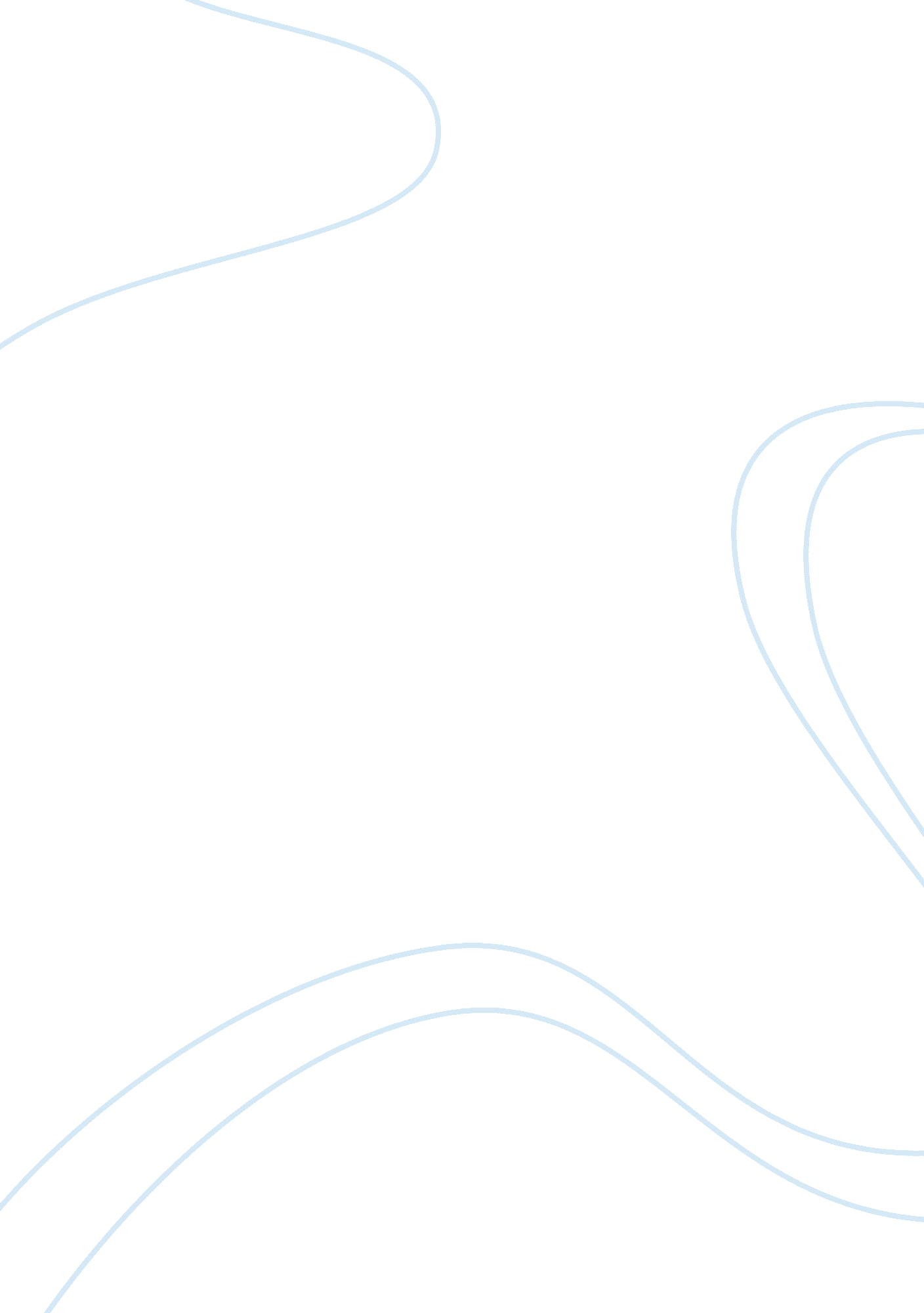 Film and indian movies assignmentArt & Culture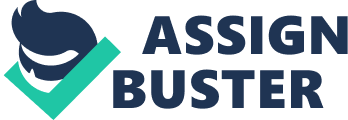 Movies definitely impact the youth. Young people who have not had ample time to develop the brain capacity to evaluate the actual consequences of their actions. Kids will copy what they see, without being able to consider what the risk is. Remember the movie The Program? I believe it showed some young people lying down on the center line of a road – and a bunch of incidents happened in real life after that, and of course, to much more negative results. There are many many incidents of learning new lingo from movies. I would say that Clueless gave us more slang / catch phrases than anything else in recent memory. “ whatever” “ as if” “ I’m outtie” to name a few. They created a way of speaking that filtered through the youth of the nation and actually stuck for quite awhile. I still hear these phrases off an on today. And then I could always bring up the horrifying rise in teen sexual activity. Pretty much every movie out there portrays fornication as normal, and expected behavior. But … the movies don’t show the reality of what happens in the lives of those involved after the fact. There are so many more teen pregnancies and ruined lives today than there were in the 50 ‘ s when couples slept in twin beds on tv. ???? Sex is all around us, and the message is clear, “ if you’re not sleeping around with lots of people, there’s something wrong with you” and we’re seeing the ruined lives to prove that message is getting into their heads. Impact of cinema on youth depends on THEME. Motivate youngsters on CREATIVITY. Aim not to induce social evil like–abnormal sex, suicide, murder ect. Moderen cinemas are violent, no moral code, sexy scenes that induces crime. Comedy movies are entertaining & makes youth feel joy & give joy to others. he impact of Art was there on society at all the times. The visual media was bit more than the other medias. Most of the Communist writings, poetry and paintings changed the world a lot. The cinema is really made a difference like “ Ek Duje Keliye” made love couples to suicide in case of failures in the late 70s. Now the new trend in movies that making parents accept the marriage (love) made people to change their mind set which I saw very much. But we are lacking social movies now a days, either they are fantasy or just pulp romantic movies. My personal opionion is that our brain is like a computor; it stores all types of data from our daily lives; our enviornment, entertainment, movies, music, education, & etc. What affect does music have on you if you listen to high volume, acid rock? Of course, it elevates your heart and you feel wild and hyber. On the other hand, if you listen to soft, light, easy listening melodies the music tends to relax you. Movies are the same as music, but more so because you’re using an additional sense; your vision. Scary, satanic movies elevates your heart rate and those thoughts are in your mind. If you watch violent or X-Rated movies those images and thoughts are viewed and played in your brain; and stimulate you in various ways. Maybe in a way you’re not even aware of; sexual, crude, or even hateful behavior. Have you thought about why you had that terrified nightmare…….? Although, there’s excellent musicals, documentaries, or comedies that lift your spirit. Have you ever thought why there’s so much violence in our society today in our schools and neighborhood……… I personally believe it’s our movies, television, video games and music. I truly feel parents have an obligation to monitor all movies, television, video games and music until the child is old enough to make their own decisions. *Have you viewed any cartoons lately……….. language, violence and etc? But, there’s a lot of good out there too, believe me, we ALL need to make Wise Choices including myself. Depending on the type of the movie and the age limits it can be good or bed. You will never get the right answer for this one. Personally I love dramas and they always make me think. For example Far from Heaven (recommend it to all) is a very good drama about racial differences from a woman’s perspective could teach a child to handle this issue. So I would say that some are/can be educative while others will never be. Movies are created to provide refreshment and recreation to people. Not only for recreation, they create awareness about happenings in our surroundings. But now a days movies had a great impact on not only youth but also on children. Impact mainly depends on us, any movie will have bad and good and it is ourselves should able to distinguish between them. If we take positive things in a movie we definitely have a positive impact. Now a days, creation of movie become completely commercial, no body is thinking of the society they thinking only about money. There are also movies that make us to wake up. on the other hand film industry is giving livelihood to many artists, technicians etc. coming to the point of youth, youth is a part of life where we get much to enjoy. In any stage of life , we do not have that much power and enthusiasm and also time to watch movies. youth as a grown ups, they should make themselves to grasp good things in a movie. Movies has a power to make the world and break the world. Indian actors and Indian movies are very much popular in Pakistani youth. Bollywood is one of the largest showbiz industries of the world. In Pakistan the Bollywood movies are very much famous and the real reason of Indian movies popularity is the gradually downward of our Pakistani showbiz industry. It is said that Urdu language became famous all over the world because of Indian Movies. Indian movies are promoting Indian culture and you would obviously know that all the Indian movies are based on Hindu mythology. Indian movies and Indian dramas are great source for the promotion of Indian culture. Experts believe that if you want to dominant on a nation you should capture their minds through propaganda and cultivate your own culture in their lives. Indian movies are doing the same thing with Pakistani nation. It is very famous incident of our daily life on marriages children mostly ask that husband didn’t wore “ Mangal Sotar” so the marriage is still incomplete. Here we will discuss the overall impact of Indian movies on Pakistani youth as well as on the other people who watch Indian movies. First of all I would like to appreciate some Indian movies that nicely convey some public messages and highlighted some major issues. Munna Bhai in which Sanjay Datt conveyed a beautiful message that we can get our rights without any illegal methods. There are lots of ways rather than illegal ways to get your rights which he named “ Gandi Geeri”. Similarly 3 Idiots is one of the beautiful movie in which they highlighted the flaws of educational system and also introduced new strategies for the betterment of education. “ My Name is Khan” is also one of the best movies. But there is great number of Indian Movies that which are responsible for the promotion of crimes in the society. Most of the action movies are based on a same theme that someone do something bad with a person or family and in the response the hero of the movie started to take revenge. This common theme mostly conveys that in society you should be fight for your rights and mostly you should kill the people. The experts believe that the movies are very much influential on the daily life of people and most of the young boys and girls wanted to be like the hero of different Indian movies and they also wanted to cross the limitations 